2019-2020 учебный год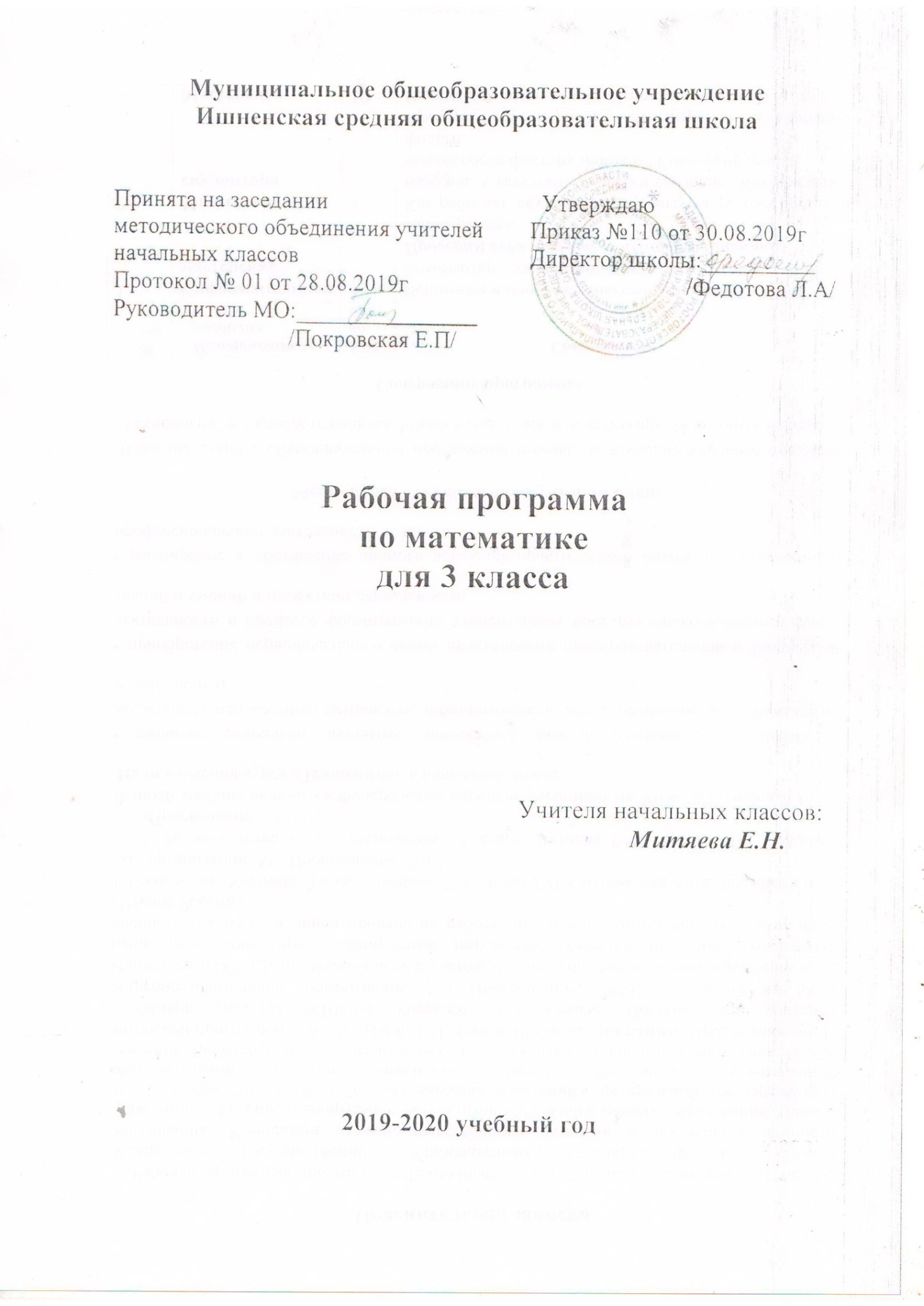 Пояснительная запискаРабочая  программа предмета «Математика» для 3 класса составлена  на основе Федерального государственного образовательного стандарта начального общего образования, Концепции духовно-нравственного развития и воспитания личности гражданина  России, планируемых результатов начального общего образования, авторской  программы М.И.Моро, М.А. Бантовой, Г.В.Бельтюковой и др. (Рабочие программы «Школа  России», 1-4 - М.: Просвещение, 2011г.), с опорой на ООП  Ишненского ОУ, где прописаны цели с учетом учебного предмета,  общая характеристика, ценностные ориентиры, планируемые результаты освоения предмета, содержание учебного предмета и ориентирована на работу по учебно- методическому  комплекту        «Школа России» ":Данный учебник включен в Федеральный перечень учебников на 2019-2020учебный год.                                  Место курса «Математика» в учебном плане В соответствии с Образовательной программой школы, на изучение учебного предмета "Математика" в 3 классе отводится 136 часов в год, 4 часа в неделю (при 34 учебных неделях).     В 3 классе обучаются дети с ограниченными возможностями здоровья. Обучение проводится при сохранении основного содержания программы общеобразовательных школ с использованием учебников УМК «Школа России», но учитываются индивидуальные особенности и возможности учащихся с ОВЗ, специфика усвоения ими учебного материала. Для учащихся скорректирована программа: разработаны индивидуальные проверочные работы, карточки-помощники с алгоритмом выполнения заданий. Цели данной программы обучения  в области формирования системы знаний, умений:- математическое развитие младших школьников;- формирование системы начальных математических знаний;- воспитание интереса к математике, к умственной деятельности.Задачи, решаемые при реализации рабочей программы: - формирование элементов самостоятельной интеллектуальной деятельности на основе овладения несложными математическими методами познания окружающего мира (умения устанавливать, описывать, моделировать и объяснять количественные и пространственные отношения);- развитие основ логического, знаково-символического и алгоритмического мышления;- развитие пространственного воображения;- развитие математической речи;- формирование системы начальных математических знаний и умений их применять для решения учебно-познавательных и практических задач;- формирование умения вести поиск информации и работать с ней;- формирование первоначальных представлений о компьютерной грамотности;- развитие познавательных способностей;- воспитание стремления к расширению математических знаний;- формирование критичности мышления;- развитие умений аргументированно обосновывать и отстаивать высказанное суждение, оценивать и принимать суждения других.                                                  Тематическое планирование с УУДТребования  к уровню подготовки учащихсяК концу обучения в третьем классе учащиеся научатся: называть:последовательность чисел до 1000;число, большее или меньшее данного числа в несколько раз;единицы длины, площади, массы;названия компонентов и результатов умножения и деления;виды треугольников; правила порядка выполнения действий в выражениях в 2-3 действия (со скобками и  без них);таблицу умножения однозначных чисел и соответствующие случаи деления;понятие «доля»;определять понятия:       - «окружность», «центр окружности», «радиус окружности», «диаметр окружности»;чётные и нечётные числа;определение квадратного дециметра;определение квадратного метра;правило умножения числа на 1;правило умножения числа на 0;правило деления нуля на число; сравнивать:числа в пределах 1000;числа в кратном отношении (во сколько раз одно число больше или меньше другого);длины отрезков;площади фигур; различать:отношения «больше в» и «больше на», «меньше в» и «меньше на»;компоненты арифметических действий;числовое выражение и его значение;читать:числа в пределах 1000, записанные цифрами; воспроизводить:результаты табличных случаев умножения однозначных чисел и соответствующих случаев деления;соотношения между единицами длины: 1 м = 100 см, 1 м = 10 дм;соотношения между единицами массы: 1 кг = 1000 г;соотношения между единицами времени: 1 год = 12 месяцев; 1 сутки = 24 часа;приводить примеры:двузначных, трёхзначных чисел;числовых выражений;моделировать:десятичный состав трёхзначного числа;алгоритмы сложения и вычитания, умножения и деления трёхзначных чисел; ситуацию, представленную в тексте арифметической задачи, в виде схемы, рисунка;                упорядочивать:числа в пределах 1000 в порядке увеличения или уменьшения;анализировать:текст учебной задачи с целью поиска алгоритма ее решения;готовые решения задач с целью выбора верного решения, рационального способа решения;классифицировать:треугольники (разносторонний, равнобедренный, равносторонний);числа в пределах 1000 (однозначные, двузначные трёхзначные);конструировать:тексты несложных арифметических задач;алгоритм решения составной арифметической задачи; контролировать:свою деятельность (находить и исправлять ошибки); оценивать:готовое решение учебной задачи (верно, неверно); решать учебные и практические задачи:записывать цифрами трёхзначные числа;решать составные арифметические задачи в два-три действия в различных комбинациях;вычислять сумму и разность, произведение и частное чисел в пределах 1000, используя изученные устные и письменные приемы вычислений;вычислять значения простых и составных числовых выражений;вычислять периметр, площадь прямоугольника (квадрата);выбирать из таблицы необходимую информацию для решения учебной задачи;заполнять таблицы, имея некоторый банк данных.К концу обучения в третьем классе учащиеся получат возможность научиться:выполнять проверку вычислений;вычислять значения числовых выражений, содержащих 2-3 действия (со скобками; без них);решать задачи в 1-3 действия;находить периметр многоугольника, в том числе прямоугольника (квадрата); читать, записывать, сравнивать числа в пределах 1000; выполнять устно четыре арифметических действия в пределах 100;выполнять письменно сложение, вычитание двузначных и трехзначных чисел в пределах 1000;классифицировать треугольники; умножать и делить разными способами;выполнять письменное умножение и деление с трехзначными числами; сравнивать выражения;решать уравнения;строить геометрические фигуры;выполнять внетабличное деление с остатком;использовать алгоритм деления с остатком; выполнять проверку деления с остатком; находить значения выражений с переменной; писать римские цифры, сравнивать их;записывать трехзначные числа в виде суммы разрядных слагаемых, сравнивать числа; -сравнивать доли; строить окружности; составлять равенства и неравенства.                                                                                     Календарно-тематическое  планированиеМАТЕРИАЛЬНО-ТЕХНИЧЕСКОЕ ОБЕСПЕЧЕНИЕ    Книгопечатная продукция Моро М.И. и др. Математика. Сборник рабочих программ «Школа России» 1-4 М.: « Просвещение» 2011гТ.Н.Ситникова, И.Ф. Яценко  Поурочные разработки по математике к УМК М.И. Моро («Школа России») Москва ВАКО 2013г.Бантова М.А., Бельтюкова Г.В., СтепановаС.В. Математика. Методическое пособие.3 класс.     Печатные пособия    демонстрационный материал ( таблицы)    Технические средства обученияКлассная доскакомпьютерпринтерксероксмультимедийныйпроектор                                                                                                                      Экранно-звуковые пособия  электронное приложение к учебнику  «Математика» мультимедийные образовательные ресурсы, соответствующие тематике программы по математике.      Демонстрационные пособия-объекты для демонстрации счета,-измерительные инструменты,-пособия для изучения состава чисел.Моро М.И. и др. Математика. Учебник 3 класса  в двух частях.  Москва «Просвещение» 2018г. Волкова С.И. Математика.  Проверочные работы. Москва «Просвещение» 2018г.Контрольно-измерительные материалы. Математика: 3 класс /Сост. Т.Н. Ситникова. М.: ВАКО, 2018.Наименование разделов и тем. Содержание программного материалаЧасыУниверсальные учебные действия1Числа от 1 до 100 Сложение и вычитание  8Самостоятельно формулировать цели урока после предварительного обсуждения.Учиться обнаруживать и формулировать учебную проблему совместно с учителем.Ориентироваться в своей системе знаний: самостоятельно предполагать, какая информа-ция нужна для решения учебной задачи в один шаг. Умение планировать, контролировать и оценивать учебные действия в соответствии с поставленной задачей. Самостоятельное создание алгоритмов деятельности при решении проблем поискового характера.Отбирать необходимые для решения учебной задачи источники информации среди предло-женных учителем словарей, энциклопедий, справочников.Донести свою позицию до других:  оформ-лять свои мысли в устной и письменной речи с учётом своих учебных и жизненных речевых ситуаций.2Табличное умножение и деление 56Составлять план решения проблемы (задачи) совместно с учителем.Работая по плану, сверять свои действия с целью и, при необходимости, исправлять ошибки с помощью учителя.Добывать новые знания: извлекать информацию, представленную в разных формах (текст, таблица, схема, иллюстрация и др.).Перерабатывать полученную информацию: сравнивать и группировать факты и явления; определять причины явлений, событий.Донести свою позицию до других: высказывать свою точку зрения и пытаться её обосновать, приводя аргументы.Средством формирования этих действий служит технология проблемного диалога на этапе изучения нового материала.В диалоге с учителем учиться вырабатывать критерии оценки и определять степень успешности выполнения своей работы и работы всех, исходя из имеющихся критериев.Перерабатывать полученную информацию: делать выводы на основе обобщения знаний.Преобразовывать информацию из одной формы в другую: составлять простой план учебно-научного текста.Слушать других, пытаться принимать другую точку зрения, быть готовым изменить свою точку зрения.3Числа от 1 до 100. Внетабличное умножение и деление28Актуализировать свои знания для проведения простейших математических доказательств; рефлексия способов и условий действия, контроль и оценка процесса и результатов деятельности. Составлять план решения проблемы (задачи) совместно с учителем. Прогнозировать результаты вычислений; контролировать свою деятельность: проверять выполнение вычислений изученными способами. Собирать информацию; фиксировать результаты разными способами, сравнивать и обобщать информацию.4Числа от 1 до 1000. Нумерация13Составлять план решения проблемы (задачи) совместно с учителем. Актуализировать свои знания для проведения простейших математических доказательств;     моделировать содержащиеся в задаче зависимости; планировать ход решения задачи. Самостоятельное создание алгоритмов деятельности при решении проблем поискового характера; оценка- выделение и осознание учащимися того, что усвоено5Числа от 1 до 1000 Сложение и вычитание11Самостоятельно формулировать цели урока после предварительного обсуждения.Учиться совместно с учителем обнаруживать и формулировать учебную проблему.Ориентироваться в своей системе знаний: самостоятельно предполагать, какая информация нужна для решения учебной задачи в один шаг.Отбирать необходимые для решения учебной задачи источники информации среди предложенных учителем словарей, энциклопедий, справочников.Донести свою позицию до других: оформлять свои мысли в устной и письменной речи с учётом своих учебных и жизненных речевых ситуаций.6Числа от 1 до 1000 Умножение и деление16Средством формирования этих действий служит технология проблемного диалога на этапе изучения нового материала.В диалоге с учителем учиться вырабатывать критерии оценки и определять степень успешности выполнения своей работы и работы всех, исходя из имеющихся критериев.Перерабатывать полученную информацию: делать выводы на основе обобщения знаний.Слушать других, пытаться принимать другую точку зрения, быть готовым изменить свою точку зрения. Моделировать содержащиеся в задаче зависимости; планировать ход решения задачи. Самостоятельное создание алгоритмов деятельности при решении проблем поискового характера; оценка- выделение и осознание учащимися того, что усвоено7  Итоговое повторение "Что узнали и чему научились"6Воспроизвести устные и письменные алгоритмы выполнения арифметических действий ; оценка - выделение и осознание учащимися того, что усвоено. В диалоге с учителем учиться вырабатывать критерии оценки и определять степень успешности выполнения своей работы и работы всех, исходя из имеющихся критериев.№Тема урокаТема урокаТема урокаКоррекциядля детейс ОВЗКоррекциядля детейс ОВЗКоррекциядля детейс ОВЗДатаплан           факт Датаплан           факт Числа от 1 до 100 . Сложение и вычитание8чЧисла от 1 до 100 . Сложение и вычитание8чЧисла от 1 до 100 . Сложение и вычитание8чЧисла от 1 до 100 . Сложение и вычитание8чЧисла от 1 до 100 . Сложение и вычитание8чЧисла от 1 до 100 . Сложение и вычитание8чЧисла от 1 до 100 . Сложение и вычитание8чЧисла от 1 до 100 . Сложение и вычитание8чЧисла от 1 до 100 . Сложение и вычитание8ч11Сложение и вычитание, устные приёмы сложения и вычитания.Сложение и вычитание, устные приёмы сложения и вычитания.03.0903.0903.0922Письменные приёмы сложения и вычитания. Работа над задачей в два действия.Письменные приёмы сложения и вычитания. Работа над задачей в два действия.04.0904.0904.0933Решение уравнений способом подбора . Буквенные выражения.Решение уравнений способом подбора . Буквенные выражения.06.0906.0906.0944Решение уравнений. «Странички для любознательных»—задания творческого и поискового характера: сбор, систематизация и представление информации в табличной форме; определение закономерности, по которой составлены числовые ряды и ряды геометрических фигурРешение уравнений. «Странички для любознательных»—задания творческого и поискового характера: сбор, систематизация и представление информации в табличной форме; определение закономерности, по которой составлены числовые ряды и ряды геометрических фигур09.0909.0909.0955Решение уравнений с неизвестным уменьшаемым Работа с клавиатурным тренажёром.Решение уравнений с неизвестным уменьшаемым Работа с клавиатурным тренажёром.КП с образцом решения10.0910.0910.0966Решение уравнений с неизвестным вычитаемым . Работа с клавиатурным тренажёром.Решение уравнений с неизвестным вычитаемым . Работа с клавиатурным тренажёром.КП с образцом решения11.0911.0911.0977Обозначение геометрических фигур буквами.Обозначение геометрических фигур буквами.13.13.13.88«Что узнали. Чему научились».«Что узнали. Чему научились».16.0916.0916.09Табличное умножение и деление56чТабличное умножение и деление56чТабличное умножение и деление56чТабличное умножение и деление56чТабличное умножение и деление56чТабличное умножение и деление56чТабличное умножение и деление56чТабличное умножение и деление56чТабличное умножение и деление56ч99Входная диагностическая работа.                                  Конкретный смысл умножения и деления.Входная диагностическая работа.                                  Конкретный смысл умножения и деления.17.0917.0917.091010Работа над ошибками.Связь умножения и деления.Работа над ошибками.Связь умножения и деления.18.0918.0918.091111Четные и нечетные числа.Таблица умножения и деления  с числом 2.Четные и нечетные числа.Таблица умножения и деления  с числом 2.Использование таблицы20.0920.0920.091212Таблица умножения и деления с числом 3.Таблица умножения и деления с числом 3.23.0923.0923.091313Связь между величинами: цена, количество, стоимость. Моделирование с использованием схематических чертежей зависимости между пропорциональными величинами. Связь между величинами: цена, количество, стоимость. Моделирование с использованием схематических чертежей зависимости между пропорциональными величинами. 24.0924.0924.091414Связь между  величинами: масса одного предмета, количество предметов, масса всех предметов. Моделирование с использованием схематических чертежей зависимости между пропорциональными величинами.Связь между  величинами: масса одного предмета, количество предметов, масса всех предметов. Моделирование с использованием схематических чертежей зависимости между пропорциональными величинами.25.0925.0925.091515Установление порядока выполнения действий в числовых выражениях со скобками и без скобок.Установление порядока выполнения действий в числовых выражениях со скобками и без скобок.КП 27.0927.0927.091616Порядок  выполнения действий. Тест на компьютере. «Проверим себя и оценим свои достижения».Порядок  выполнения действий. Тест на компьютере. «Проверим себя и оценим свои достижения».30.0930.0930.091717Зависимости между пропорциональными величинами: расход ткани на одну вещь, количество вещей, расход ткани на все вещи.Зависимости между пропорциональными величинами: расход ткани на одну вещь, количество вещей, расход ткани на все вещи.КП с таблицей для краткой записи01.1001.1001.101818"Что узнали. Чему научились".«Странички для любознательных» — задания творческого и поискового характера: сбор, систематизация и представление информации в табличной форме; работа на вычислительной машине, задачи комбинаторного характера"Что узнали. Чему научились".«Странички для любознательных» — задания творческого и поискового характера: сбор, систематизация и представление информации в табличной форме; работа на вычислительной машине, задачи комбинаторного характера02.1002.1002.101919Проверочная  работа по теме «Повторение. Зависимости между пропорциональными величинами» .Работа с компьютером.Проверочная  работа по теме «Повторение. Зависимости между пропорциональными величинами» .Работа с компьютером.0404042020Работа над ошибками. Таблица умножения и деления с числом 4.Работа над ошибками. Таблица умножения и деления с числом 4.Использование таблицы0707072121Закрепление. Таблица Пифагора. Электронное приложение к учебнику М.И. Моро «Математика» (CD)Закрепление. Таблица Пифагора. Электронное приложение к учебнику М.И. Моро «Математика» (CD)0808082222Алгоритм решения задач на увеличение числа в несколько раз.Алгоритм решения задач на увеличение числа в несколько раз.КП с правилами09.1009.1009.102323Закрепление по теме «Задачи на увеличение числа в несколько раз».Закрепление по теме «Задачи на увеличение числа в несколько раз».1111112424Алгоритм решения задач на уменьшение числа в несколько раз.Алгоритм решения задач на уменьшение числа в несколько раз.КП с правилами1414142525В.М.  Контрольная работа по теме «Табличное умножение и деление "В.М.  Контрольная работа по теме «Табличное умножение и деление "1515152626Работа над ошибками.Решение задач на увеличение и уменьшение числа в несколько раз.Работа над ошибками.Решение задач на увеличение и уменьшение числа в несколько раз.1616162727Таблица умножения и деления с числом 5.Таблица умножения и деления с числом 5.1818182828Решение задач на кратное сравнение чисел.Решение задач на кратное сравнение чисел.21.1021.1021.102929Закрепление по теме «Решение задач на кратное сравнение чисел».Закрепление по теме «Решение задач на кратное сравнение чисел».2222223030 Задачи на кратное и разностное сравнение чисел. Задачи на кратное и разностное сравнение чисел.2323233131Таблица умножения и деления с числом 6. Электронное приложение к учебнику М.И. Моро «Математика» (CD)Таблица умножения и деления с числом 6. Электронное приложение к учебнику М.И. Моро «Математика» (CD)2525253232Закрепление по теме  «Решение задач на кратное сравнение».Закрепление по теме  «Решение задач на кратное сравнение».5.115.115.112чет3333Решение задач на нахождение четвёртого пропорционального.Решение задач на нахождение четвёртого пропорционального.6.116.116.112чет.3434Таблица умножения и деления с числом 7. Электронное приложение к учебнику М.И. Моро «Математика» (CD)Таблица умножения и деления с числом 7. Электронное приложение к учебнику М.И. Моро «Математика» (CD)7.117.117.113535 Решение задач изученных видов. «Странички для любознательных» » — задания творческого и поискового характера: математические игры "Угадай число», «Одиннадцать палочек» Решение задач изученных видов. «Странички для любознательных» » — задания творческого и поискового характера: математические игры "Угадай число», «Одиннадцать палочек»11.1111.1111.113636Проект  «Математические сказки».  Сбор  и классификация информации .Проект  «Математические сказки».  Сбор  и классификация информации .КП с планом работы7.117.117.118.113737Повторение «Что узнали. Чему научились».Повторение «Что узнали. Чему научились».12.1112.1112.113838Площадь. Способы сравнения фигур по площади.Площадь. Способы сравнения фигур по площади.1313133939Единицы площади: квадратный сантиметр.Единицы площади: квадратный сантиметр.1515154040Площадь прямоугольника. Вычисление площадиПлощадь прямоугольника. Вычисление площадиКП – алгоритм1818184141Таблица умножения и деления с числом 8. Электронное приложение к учебнику М.И. Моро «Математика» (CD)Таблица умножения и деления с числом 8. Электронное приложение к учебнику М.И. Моро «Математика» (CD)1919194242Закрепление по теме «Таблица умножения и деления с числами 2-8».Закрепление по теме «Таблица умножения и деления с числами 2-8».2020204343Решение задач изученных видов.Решение задач изученных видов.2222224444Таблица умножения и деления с числом 9. Электронное приложение к учебнику М.И. Моро «Математика» (CD)Таблица умножения и деления с числом 9. Электронное приложение к учебнику М.И. Моро «Математика» (CD)25.1125.1125.114545Единица площади -      квадратный дециметр.Единица площади -      квадратный дециметр.2626264646Сводная таблица      умножения. Работа с клавиатурным тренажёром.Сводная таблица      умножения. Работа с клавиатурным тренажёром.2727274747 Решение  текстовых задач. Решение  текстовых задач.2929294848 Единица  площади  -      квадратный метр. Единица  площади  -      квадратный метр.02.1202.1202.124949Решение задач.  Решение задач.  КП – план действий03.1203.1203.125050Повторение пройденного "Что узнали. Чему научились". Тест "Проверим себя и оценим свои достижения".Повторение пройденного "Что узнали. Чему научились". Тест "Проверим себя и оценим свои достижения".04.1204.1204.125151Анализ результатов теста. Умножение на 1.Анализ результатов теста. Умножение на 1.06.1206.1206.125252Умножение на 0.Умножение на 0.09.1209.1209.125353Связь умножения и деления. Случаи деления вида:  а : 1,  а : а.Связь умножения и деления. Случаи деления вида:  а : 1,  а : а.10.1210.1210.125454Деление нуля на число.Деление нуля на число.КП с правилами11.1211.1211.125555Текстовые задачи в три действия. Составление плана действий.Текстовые задачи в три действия. Составление плана действий.План действий13.1213.1213.125656Составление плана действий и определение наиболее эффективных способов решения задач.    «Странички для любознательных» »—задания творческого и поискового характера: задачи-расчеты; изображение предметов на плане комнаты по описанию их расположения; работа на усложненной вычислительной машине; задания, содержащие высказывания с логическими связками «если не …, то ...», «если ..., то не ...»; деление геометрических фигур на частиСоставление плана действий и определение наиболее эффективных способов решения задач.    «Странички для любознательных» »—задания творческого и поискового характера: задачи-расчеты; изображение предметов на плане комнаты по описанию их расположения; работа на усложненной вычислительной машине; задания, содержащие высказывания с логическими связками «если не …, то ...», «если ..., то не ...»; деление геометрических фигур на части16.12.16.12.16.12.5757Доли (половина, треть, четверть, десятая, сотая). Образование и сравнение долей.Доли (половина, треть, четверть, десятая, сотая). Образование и сравнение долей.17.1217.1217.125858Геометрические формы в окружающем мире. Круг. Окружность (центр, радиус). Геометрические формы в окружающем мире. Круг. Окружность (центр, радиус). 18.1218.1218.125959Диаметр окружности (круга). Вычерчивание окружностей с помощью циркуля. Моделирование различного  расположения кругов на плоскости.Диаметр окружности (круга). Вычерчивание окружностей с помощью циркуля. Моделирование различного  расположения кругов на плоскости.20.1220.1220.126060Задачи на нахождение доли числа и числа по его доле.Задачи на нахождение доли числа и числа по его доле.23.1223.1223.126161   Контрольная работа  по теме «Табличное умножение и деление».   Контрольная работа  по теме «Табличное умножение и деление».24.1224.1224.126262Анализ результатов и работа над ошибками. Единицы времени: год, месяцАнализ результатов и работа над ошибками. Единицы времени: год, месяц25.1225.1225.126363Единицы времени. Сутки. Соотношение между единицами измерения.Единицы времени. Сутки. Соотношение между единицами измерения.27.1227.1227.126464Повторение пройденного по темам «Таблица умножения и деления с числами 8 и 9. Доли»Повторение пройденного по темам «Таблица умножения и деления с числами 8 и 9. Доли»3 чет.Числа от 1 до 100. «Внетабличное умножение и деление»28чЧисла от 1 до 100. «Внетабличное умножение и деление»28чЧисла от 1 до 100. «Внетабличное умножение и деление»28чЧисла от 1 до 100. «Внетабличное умножение и деление»28чЧисла от 1 до 100. «Внетабличное умножение и деление»28чЧисла от 1 до 100. «Внетабличное умножение и деление»28чЧисла от 1 до 100. «Внетабличное умножение и деление»28чЧисла от 1 до 100. «Внетабличное умножение и деление»28чЧисла от 1 до 100. «Внетабличное умножение и деление»28ч6565Алгоритм умножения и деления     для случаев вида   20 ·3, 3·20,  60:3.Алгоритм умножения и деления     для случаев вида   20 ·3, 3·20,  60:3.КП – алгоритмКП – алгоритм6666Алгоритм деления для случаев вида 80 : 20.Алгоритм деления для случаев вида 80 : 20.6767Умножение суммы на число.Умножение суммы на число.6868Умножение суммы на число. Решение задач .Умножение суммы на число. Решение задач .6969Приёмы умножения для случаев вида 23·4, 4 ·23.Приёмы умножения для случаев вида 23·4, 4 ·23.КП – алгоритмКП – алгоритм7070Закрепление по теме "Умножение двузначного числа  на однозначное". Электронное приложение к учебнику М.И. Моро «Математика» (CD)Закрепление по теме "Умножение двузначного числа  на однозначное". Электронное приложение к учебнику М.И. Моро «Математика» (CD)7171Решение задач на нахождение четвёртого пропорционального.Решение задач на нахождение четвёртого пропорционального.7272Выражения с двумя переменными вида a+b,  a-b, вычисление их значений при заданных значениях букв.Выражения с двумя переменными вида a+b,  a-b, вычисление их значений при заданных значениях букв.7373Деление суммы  на число.Деление суммы  на число.7474Закрепление по теме "Деление суммы на число"Закрепление по теме "Деление суммы на число"7575Деление двузначного числа  на однозначное .Деление двузначного числа  на однозначное .КП – алгоритмКП – алгоритм7676Связь между числами при делении.Связь между числами при делении.7777Проверка деления умножением.. Проверка деления умножением.. 7878 Приём деления  для случаев  вида 87 : 29, 66 : 22. Приём деления  для случаев  вида 87 : 29, 66 : 22.7979Проверка умножения делением.Проверка умножения делением.8080Решение уравнений на основе связи между результатами и компонентами умножения и деления.Решение уравнений на основе связи между результатами и компонентами умножения и деления.8181Закрепление  пройденного по теме  "Внетабличное  умножение и деление". Электронное приложение к учебнику М.И. Моро «Математика» (CD)Закрепление  пройденного по теме  "Внетабличное  умножение и деление". Электронное приложение к учебнику М.И. Моро «Математика» (CD)Задания на развитие памятиЗадания на развитие памяти8282Контрольная работа по теме:                             «Внетабличное умножение и деление». Контрольная работа по теме:                             «Внетабличное умножение и деление». 8383Работа над ошибками. «Что узнали. Чему научились"."Странички для любознательных» — задания творческого и поискового характера: логические задачи; работа на усложнённой вычислительной машине; задания, содержащие высказывания с логическими связками «если не ..., то ...»,  «если не ..., то не ...»Работа над ошибками. «Что узнали. Чему научились"."Странички для любознательных» — задания творческого и поискового характера: логические задачи; работа на усложнённой вычислительной машине; задания, содержащие высказывания с логическими связками «если не ..., то ...»,  «если не ..., то не ...»8484Деление с остатком.Деление с остатком.КП – алгоритмКП – алгоритм8585Закрепление приёмов деления с остатком. Закрепление приёмов деления с остатком. 8686Приёмы нахождения частного и остатка.Приёмы нахождения частного и остатка.8787Проверка деления с остатком.Проверка деления с остатком.8888Решение задач на деление с остатком.Решение задач на деление с остатком.8989Случаи деления, когда делитель больше делимого.Случаи деления, когда делитель больше делимого.9090Проверка деления с остатком.Проверка деления с остатком.КП – алгоритмКП – алгоритм9191Повторение пройденного «Что узнали. Чему научились». Проект «Задачи-расчеты". Сбор информации  в сети Интернет для дополнения условия задач с недостающими данными и решение ихПовторение пройденного «Что узнали. Чему научились». Проект «Задачи-расчеты". Сбор информации  в сети Интернет для дополнения условия задач с недостающими данными и решение ихКП – план работыКП – план работы9292Тест по теме "Деление с остатком".Тест по теме "Деление с остатком".Числа от 1 до 1000. Нумерация13чЧисла от 1 до 1000. Нумерация13чЧисла от 1 до 1000. Нумерация13чЧисла от 1 до 1000. Нумерация13чЧисла от 1 до 1000. Нумерация13чЧисла от 1 до 1000. Нумерация13чЧисла от 1 до 1000. Нумерация13чЧисла от 1 до 1000. Нумерация13чЧисла от 1 до 1000. Нумерация13чЧисла от 1 до 1000. Нумерация (13ч)939393Тысяча.Устная нумерация  чисел в пределах  1000949494Разряды счётных единиц. Письменная нумерация чисел .Таблица разрядовТаблица разрядов959595Натуральная последовательность  трёхзначных чисел.969696Увеличение и уменьшение числа в 10, 100 раз979797Замена трёхзначного числа суммой разрядных слагаемых.989898Сложение (вычитание) на основе десятичного состава трёхзначных чисел.999999Сравнение трехзначных чисел.100100100Определение общего числа единиц (десятков, сотен) в числе. Тест "Проверим себя и оценим свои достижения".101101101Единицы массы: грамм, килограмм.102102102Повторение по теме "Нумерация чисел в пределах 1000". 103103103Контрольная работа «Нумерация в пределах 1000». В.М.104104104Работа над ошибками. Странички для любознательных» — задания творческого и поискового характера: задачи-расчеты; обозначение чисел римскими цифрами . Повторение по теме "Нумерация чисел в пределах 1000".Числа от 1 до 1000 Сложение и вычитание11чЧисла от 1 до 1000 Сложение и вычитание11чЧисла от 1 до 1000 Сложение и вычитание11чЧисла от 1 до 1000 Сложение и вычитание11чЧисла от 1 до 1000 Сложение и вычитание11чЧисла от 1 до 1000 Сложение и вычитание11чЧисла от 1 до 1000 Сложение и вычитание11чЧисла от 1 до 1000 Сложение и вычитание11чЧисла от 1 до 1000 Сложение и вычитание11ч106106106Приёмы устных вычислений, в случаях, сводимых к действиям в пределах 100.107107107Приемы устных вычислений вида 450+30, 620-200.108108108Приемы устных вычислений вида 470+80, 560-90.109109109Приемы устных вычислений вида  260+310, 670-140.110110110Приемы письменных вычислений.КП – алгоритмКП – алгоритм111111111Алгоритм  сложения трехзначных чисел.112112112Алгоритм  вычитания трехзначных чисел.113113113Виды треугольников: разносторонний, равнобедренный, равносторонний.КП с образцамиКП с образцами114114114Закрепление по теме «Числа от 1 до 1000 Сложение и вычитание».115115115Повторение пройденного "Что узнали. Чему научились".  Взаимная проверка знаний. Тест «Верно? Неверно?».116116116Контрольная работа по теме: «Сложение и вычитание в пределах 1000».                                         Числа от 1 до 1000  Умножение и деление             14ч                                         Числа от 1 до 1000  Умножение и деление             14ч                                         Числа от 1 до 1000  Умножение и деление             14ч                                         Числа от 1 до 1000  Умножение и деление             14ч                                         Числа от 1 до 1000  Умножение и деление             14ч                                         Числа от 1 до 1000  Умножение и деление             14ч                                         Числа от 1 до 1000  Умножение и деление             14ч                                         Числа от 1 до 1000  Умножение и деление             14ч                                         Числа от 1 до 1000  Умножение и деление             14чЧисла от 1 до 1000  Умножение и деление 14 ч117117Анализ результатов  к/р. Приемы устных вычислений вида: 180·4, 900:3.Анализ результатов  к/р. Приемы устных вычислений вида: 180·4, 900:3.КП – алгоритмКП – алгоритм118118Приемы устных вычислений вида: 240·4, 203·4,  960:3.Приемы устных вычислений вида: 240·4, 203·4,  960:3.КП – алгоритмКП – алгоритм119119Приемы устных вычислений вида 100:50, 800:400.Приемы устных вычислений вида 100:50, 800:400.120120Виды треугольников: прямоугольный, тупоугольный, остроугольный.Виды треугольников: прямоугольный, тупоугольный, остроугольный.121121Приемы устных вычислений в пределах 1000. «Странички для любознательных» — задания творческого и поискового характера:  логические задачи и задачи повышенного уровня сложностиПриемы устных вычислений в пределах 1000. «Странички для любознательных» — задания творческого и поискового характера:  логические задачи и задачи повышенного уровня сложности122122Приемы письменного умножения на однозначное число.Приемы письменного умножения на однозначное число.123123Алгоритм  письменного умножения на однозначное число.Алгоритм  письменного умножения на однозначное число.КП – алгоритмКП – алгоритм124124Закрепление и проверочная работа по теме "Умножение многозначного числа на однозначное".Закрепление и проверочная работа по теме "Умножение многозначного числа на однозначное".125125Приём письменного деления на однозначное число.Приём письменного деления на однозначное число.126126Алгоритм  письменного деления на однозначное число .Алгоритм  письменного деления на однозначное число .КП – алгоритмКП – алгоритм127127Проверка деления  умножением.Проверка деления  умножением.128128Приемы письменного деления  на однозначное число. Закрепление.Приемы письменного деления  на однозначное число. Закрепление.129129Знакомство с калькулятором. Использование различных приёмов проверки правильности вычислений, проверка правильности вычислений с использованием калькулятора. Знакомство с калькулятором. Использование различных приёмов проверки правильности вычислений, проверка правильности вычислений с использованием калькулятора. 130130Контрольная работа по теме "Приемы письменного умножения и деления в пределах 1000". Контрольная работа по теме "Приемы письменного умножения и деления в пределах 1000". Итоговое повторение "Что узнали и чему научились"6чИтоговое повторение "Что узнали и чему научились"6чИтоговое повторение "Что узнали и чему научились"6чИтоговое повторение "Что узнали и чему научились"6чИтоговое повторение "Что узнали и чему научились"6чИтоговое повторение "Что узнали и чему научились"6чИтоговое повторение "Что узнали и чему научились"6чИтоговое повторение "Что узнали и чему научились"6чИтоговое повторение "Что узнали и чему научились"6ч28.05131131131Нумерация. Сложение и вычитание многозначных чисел. Геометрические фигуры и величины.132132132Итоговая диагностическая работа ВМ Промежуточная аттестация.133133133Умножение и деление многозначных чисел.134134134Решение задач изученных видов.135135135Правила о порядке выполнения действий .136136136Обобщающий урок .  Чему научился? Что узнал?  Электронное приложение к учебнику М.И. Моро «Математика» (CD)УчебникиМоро М.И. и др. Математика. Учебник 3 класса  в двух частях.  Москва «Просвещение» 2018г. Волкова С.И. Математика.  Проверочные работы. Москва «Просвещение» 2018г.Контрольно-измерительные материалы. Математика: 3 класс / Сост. Т.Н. Ситникова. М.: ВАКО, 2018. Методические пособия